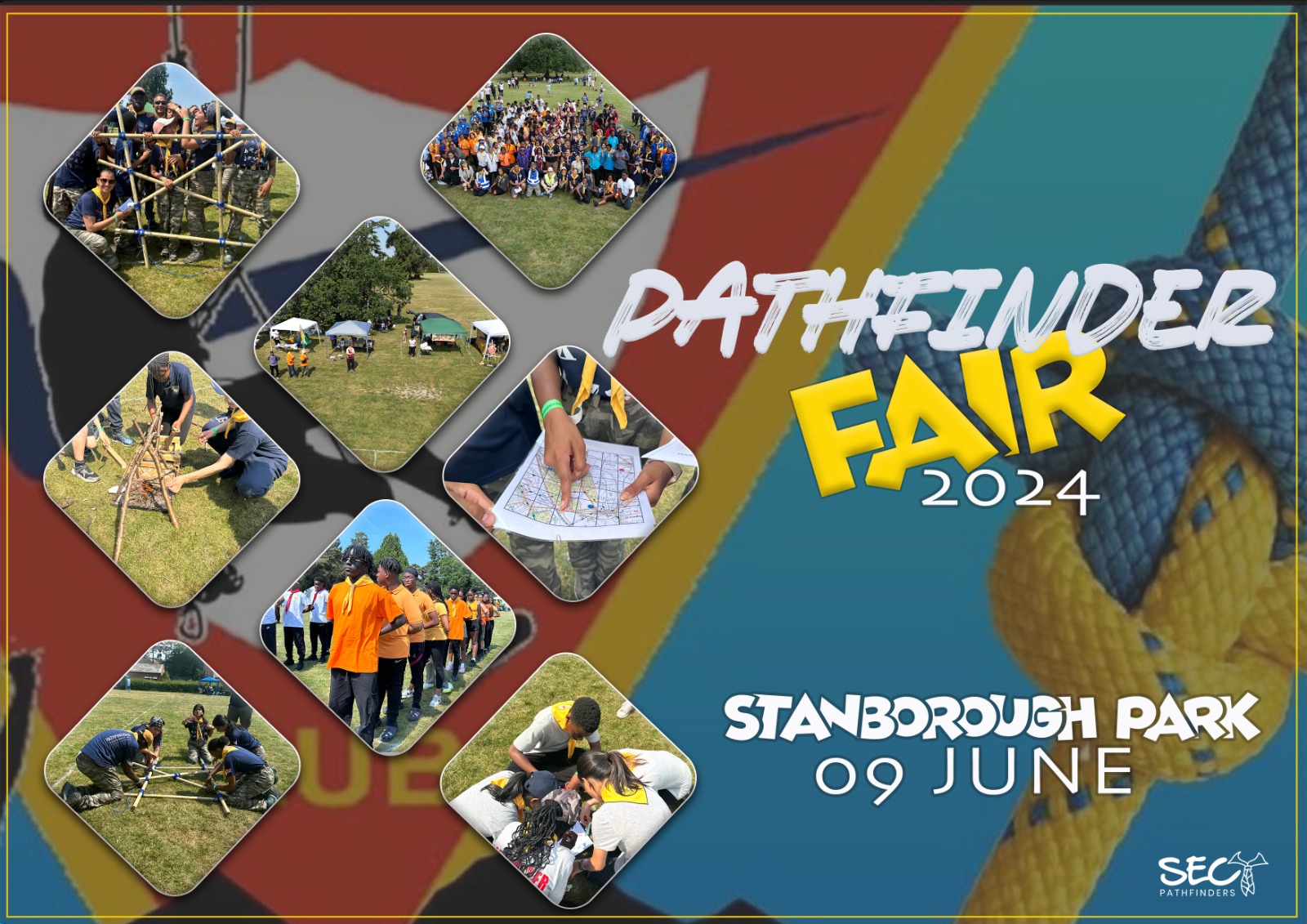 TABLE OF CONTENTSIntroduction and Philosophy of Pathfinder Fair ExpectationsPointsFair programPreparations for the fairRules of the FairEventsSkilled EventsPathfinder Drill DownFormation and Uniform RequirementsBoothsGeneralAppendix 1 (Skilled Events) Appendix 2 (Pathfinder Fair Drill Event)Appendix 3 (Semaphore)Appendix 4 (Types of Fires)Appendix 5 (Chariot and ‘How To’ Lashings)Appendix 6 (Field Uniform Inspection)Appendix 7 (Fun Games)INTRODUCTION AND PHILOSOPHY OF PATHFINDER FAIR The Pathfinder Fair is a gala occasion for the Pathfinder Clubs of a Conference. The chief purpose is:For fellowship of Club members across the Conference to increase the sense of belonging to a larger organization which is successful and strong.An opportunity to see what other Clubs are doing and sharing ideas.A chance for Pathfinders to put into practice their skills which they learnt as part of the curriculum, in a realistic setting.EXPECTATIONS:Pathfinder Club members are invited and expected to:Come in Field Uniform and be prepared to march in a parade.Contribute to a Sustainable Themed Exhibition by creating or making usable or artistic itemsBe Part of the Whole Group Drill Down EventPrepare for various Skills ExercisesPOINTS:Pathfinder Clubs will be awarded points toward various standard awards, i.e. Gold, Silver, bronze. Points will be awarded for:Proper and Neat presentation of Field UniformFulfilling various skills exercises according to a required standard, and in an allotted time slot. (See Appendix Below for Skills exercises)Execute basic drill formations and commands in front of a live audience.Contribution to a Sustainable Themed Exhibition by creating or making usable or artistic itemsOverall presentation, sportsmanship and deportment by the Club and their supporters FAIR PROGRAM:The day will be planned as follows (this is an example and may not follow the same procedure on the day): 8:00 am:	Registration8:00 – 10:00:	Prepare and Contribute to Main Booth10:00:		Parade, devotion and Opening Exercises10:30 –11:00: 	Field Uniform Inspection11:00 –12:00:	Pathfinder Drill Down12:30 – 13:00:	Selected Fancy Drill and Drum Displays 12:30 – 13:00:	Booth Judging Appreciation and Award13:00 – 14:00:	Lunch14:00 – 17:00:	Afternoon Skills EventsClean Up 17:00 – 18:00:	Closing ParadeAwards and PresentationsClosePREPARATION FOR THE FAIRPreparation for the Fair include: Preparing and making crafts and usable items for display and sale.Planning and preparing for a creative booth.Prepare and practice for the skills exercisesPrepare and practice the basic drill formations and commands.Ensure their club’s field uniforms are ready and in order for inspection.  Registration of your Club’s participation is required by 28 May 2024.Each attendee will require to contribute an attendance fee of £1 (Including Adventurers, Spectators, and Supporters) which will go toward the organisation and logistics of the event. Please pay at Pathfinder Shop as well as Cash Payment to be taken at the entrance to the Venue.RULES OF THE FAIR (Subject to Review and Change) All registered clubs in the South England Conference are allowed to participate in the Fair. Visiting Clubs from other entities will be allowed to participate at the discretion of the SEC Pathfinder Director.Experienced Pathfinder Judges will be nominated by the Clubs and be appointed by the SEC Pathfinder Department for the day. Judges will award points for: Proper and neat presentation of field uniform.Fulfilling various skills exercises according to a required standard, and in an allotted time slot. Form part of a collective drill down performance.Contributions to the Main Booth. Overall deportment and sportsmanship of club members, leadership and club supporters Clubs will register their participation by the agreed closing date.Clubs will be required to be in their chosen club Field Uniform (Dark Bottoms with creative T-shirt/hoodie)  or Conference field Uniform (Black bottoms, grey t-shirt and either red or grey conference hoodie) for Parade, Drill exercises and for skills events.Club Flags, Banners, and Guidons are allowed to identify your club and should be securely placed in front or side of your club booth/ space. Clubs who participate will ensure that all staff to be KCFS trained, DBS checked, their club liability and insurances up to date, and their church boards informed and approve of their club’s attendance. Registration will be online on Pathfinder Website – ‘secpathfinders.com’EVENTS:1. SKILLS and FUN EVENTS (See Appendix 1)TRUST-MY-KNOT (KNOT TYING RELAY) CHARIOT RACE (LASHINGS OF SIX POLES TO CONSTRUCT A CHARIOT)FIRE BUILDING (BUILD 2 FIRES – Fires will not be lit)SEMAPHORE (SEND AND RECEIVE MESSAGE REMOTELY USING FLAGS)Other FUN EVENTS arranged for the day by the Conference Pathfinder Department2. PATHFINDER DRILL DOWN EVENT (DRILLING COMMANDS)  (See Appendix 2)Be able to execute a minimum number of Basic Drill Commands as part of a communal exercise. Participants will be eliminated gradually based on mistakes, errors, etc. The last 3 remaining participants will win the Conference Drill Down Award. 3. FORMATION AND UNIFORM INSPECTION (See Appendix 3 for Guidelines and Point System)The Pathfinder Fair also celebrates the value, importance and the pride of the Pathfinder Field Uniform. Field Uniform, as important as the Dress Uniform, will be inspected for deportment, uniformity, pathfinder logo and high standard. Points will be awarded accordingly and added to overall score. Uniform must be represented by – Dark Bottoms (No leggings, jeggings, shorts); Club Tishirt or Hoodie (creativity is encouraged) or Conference Field Uniform colours (black bottoms and grey t-shirt/hoodie. 4. MAIN BOOTHA main booth will be constructed at the one end of the parkClubs are encouraged to contribute to a Sustainable Themed Exhibition by creating or making usable or artistic itemsThe theme is Environmental, Sustainability and Reusable.Clubs are therefore asked to create items or art from recyclable items.Items can be artistic, usable (e.g. bowl, cups, chair, item to be used in the house), or sustainablePathfinder’s display in the BoothThe displays that bring out the theme of the Fair, in the areas of crafts, hobbies or any other exhibits. The aim is to show the works of the Pathfinders completed within the clubs.GENERAL (REQUIREMENTS)APPENDIX 1 ( 4 pages)TRUST-MY-KNOT (KNOT TYING RELAY)SKILL SET:		Knots learned in Friends to Guide ClassOBJECTIVE:	Connect a hessian sack or old blanket by tying a relay of 5 pieces of rope with 6 various knots. The whole team then pulls one pathfinder on the blanket/sack to the starting place. SIZE OF TEAM:	6 Pathfinders from each clubAGE GROUP: 		(10-15 years old) TIME ALLOWED: 	(Until all knots are tied and whole team safely home) EQUIPMENT:	Each team must have an old blanket, or hessian sack and 4 pieces of rope each 1.5 metres in length and a 5th  3 metres PROCEDURE: 	At a signal the first Pathfinder of each team will run to the blanket/ sack, sit down in the middle of it, and tie a SLIP KNOT around the one end of the blanket/sack. When the knot is tied, he raises both hands as a signal to the Pathfinder 2 in line to run forward and tie his rope to Pathfinder number 1, using a SHEET BEND.  Pathfinder 2 runs back and touches Pathfinder 3 who runs forward and ties a SHEEP SHANK in his own rope thus shortening the rope. Pathfinder 3 leaves shortened rope on the ground in a neat straight line, then runs back and touches Pathfinder 4 in line, who runs forward to tie Pathfinder 3’s Rope with Pathfinder 2 using a SQUARE KNOT. Pathfinder 4 runs back touching Pathfinder 5 who runs and ties his rope to that of Pathfinder 3 with a FISHERMANS KNOT. Pathfinder 5 runs back to touch Pathfinder 6. Pathfinder 6 ties a BOWLINE with his own rope around his waist and runs to tie his rope to that of Pathfinder 5 using a SHEETBEND. Pathfinder 6 raises his hand and the whole team runs toward him then together pull the joined ropes with Pathfinder 1 on the blanket/sack until the starting line. 	If any knot comes undone during any point in the process, the responsible Pathfinder needs to go back and re-tie the correct knot.Trust-My-Knot – Scoring Card Each participating club get 15pts – 80 max points CHARIOT RACE (LASHINGS OF SIX POLES TO CONSTRUCT A CHARIOT)SKILL SET:		Lashings learned in PathfindersOBJECTIVE:	Lash a ‘Roman Chariot’ in the form of a rectangular trestle frame, and drag a team member on the chariot back to the starting point. SIZE OF TEAM:	3-5 Pathfinders from each clubAGE GROUP: 		(10-15 years old – FRIEND TO GUIDE CLASS) 		TIME ALLOWED: 	(Until the whole team finish the race with chariot intact and rider staying    aboard) EQUIPMENT:	Each team must have 6 round poles of about 1.5 metre in length and about 6 inches in diameter, 9 pieces of rope each 2 metres in length.PROCEDURE: 	On signal, the team lashes together a “chariot” in the form of a trestle frame, similar to trestles used in bridge building: (See attached Picture)Four poles lashed into a square, using SQUARE LASHINGS  and begin and end with a CLOVE HITCH, Fifth and sixth poles lashed  diagonally using DIAGONAL LASHINGS to opposite sides, beginning with a TIMBER HITCH and ending with a CLOVE HITCH.The end of the Fifth and Sixth Poles attached to the square poles using SQUARE LASHINGS beginning and ending with a CLOVE HITCH.  Tie a 2 metres long rope to the top pole as a ‘Rein’, using CLOVE HITCHES.When frame is finished and “reins” attached, two team members pull chariotand a rider down the field around a marker and back.If any lashing or knot comes undone during any point in the process, the responsible Pathfinderneeds to go back and re-tie the correct knot or lashingChariot Race – Scoring Card Each participating Club gets 15pts – 85 max points.          FIRE BUILDING (BUILD 2 FIRES)SKILL SET:	Fire Building in Friend to Guide Class (Some may have done it in Advanced Class)OBJECTIVE:	You will be required to build 2 different fires within a specific time.One fire will be a fire that you may use to cook food onOne fire will be a fire that you may use to keep you warmSIZE OF TEAM:	3-4 Pathfinders from each clubAGE GROUP: 		(10-15 years old – FRIEND TO GUIDE CLASS) TIME ALLOWED: 	5 minutesEQUIPMENT:	Each team must have necessary materials prepared to build any of the fires below.	Water, fire tray, fire extinguisher, PROCEDURE: 		You will be told which fire you are required to build before you begin:Log Cabin FireReflector FireWigwam/Teepee FireCrane FireCouncil fireYou will need to choose the correct type of material to use for your specific fire.You must work as a teamOn signal, you may begin your fire build. For the cooking fires, you will need to simulate a cooking scenario, either boiling, baking or fryingFire Building – Scoring Card Each Participating Club gets 15pts – 85 max pointsSEMAPHORE (MORSE CODE TYPE MESSAGE RELAY WITH FLAGS)SKILL SET:	Administer Semaphore in an emergency situationOBJECTIVE:	You will be required to:Send and Receive a message correctly and accurately within an allocated time frame, using semaphore code and semaphore flags.SIZE OF TEAM:	4 Pathfinders from each club 1 - To Read The Sending Message. 1 - To Send The Message. 1 - To Receive And Repeat The Message1 - To Write The Received MessageAGE GROUP: 		(10 -15 years old – FRIEND TO GUIDE CLASS) TIME ALLOWED: 	5 minutesEQUIPMENT:	Each team must have the following equipment:4 Semaphore FlagsPen And PaperPROCEDURE: 	The Instructor will send a 34-36 letter message to one team member. That team member will signal to the other team member who will then report message to the instructor.Example of messages:Go on God’s errand equals I will go today.  34To enjoy camping, learn the six rules. Be safe.  35Jesus will soon come. Ready pathfinders.  35Semaphore – Scoring Card Each Participating Club gets 15pts – 79 max points APPENDIX 2 (1 page)PATHFINDER FAIR DRILL EVENT	DRILL AND MARCH DEMONSTRATION INFORMATION			Pathfinders must remain in Field Uniform until after they have finished their Drill and March demonstration. Your Club will fall in with the rest of the Clubs according to the Drill Instructor’s instructions. The Drill Instructor will issue the following basic drill commands randomly to the whole group.Appointed Judges will monitor the group and watch out for any errors and hesitations from anyone in the group. A process of elimination will follow as a result.The elimination will continue until the last 3 candidates remain.The last 3 candidates will receive the day’s Drilling Prize. SKILL SET:	Basic Drill CommandsOBJECTIVE:	Be able to execute a minimum number of Basic Drill Commands within a set time frame, in front of a set of dignitaries and live audience.SIZE OF TEAM:	The Drill Team must:Consist of Pathfinders, TLTs and/or Master GuidesBe registered members of the Pathfinder Club they represent (Club must be officially recognised by the South England Conference)Consist of a minimum of 6 peopleAGE GROUP: 		10 - ? (Pathfinders, TLTs, Master Guides)  TIME ALLOWED: 	Time allowed until last 3 candidates remain.EQUIPMENT:	Field UniformPROCEDURE: 		1. The routine is to be a rehearsed routine without commands2. The length of the routine must not exceed 4 minutes3. Creativity is left to the team, however, the following movements must be included:AttentionStand at EaseDress Right DressSaluteLeft TurnRight TurnLeft and Right Incline Prayer AttentionAbout TurnFall OutMark TimeForward MarchAbout Turn on the MarchHaltAPPENDIX 3 (1 Page)PATHFINDER FAIR – SEMAPHORE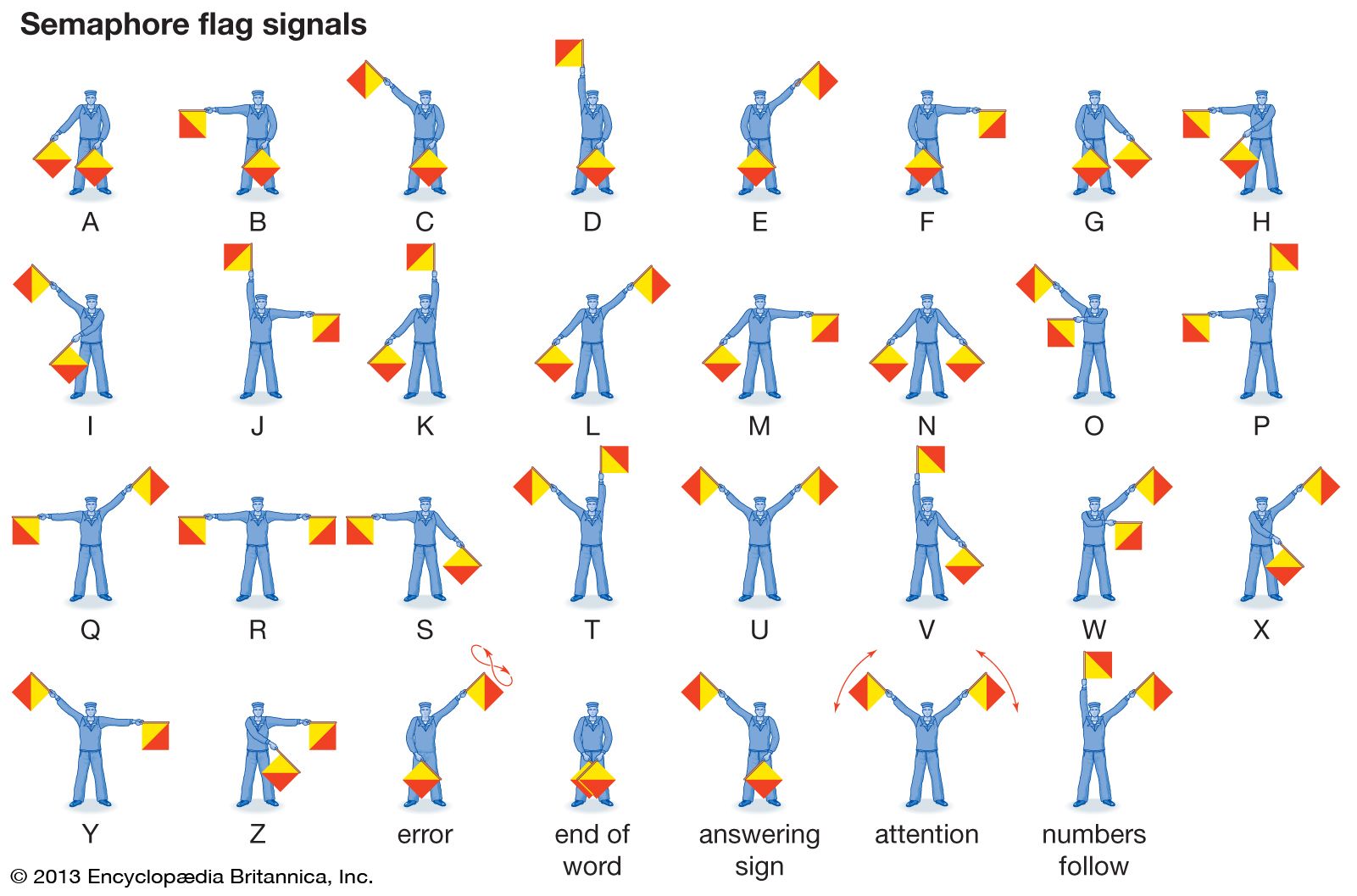 APPENDIX 4 (2 PAGES) TYPES OF FIRES 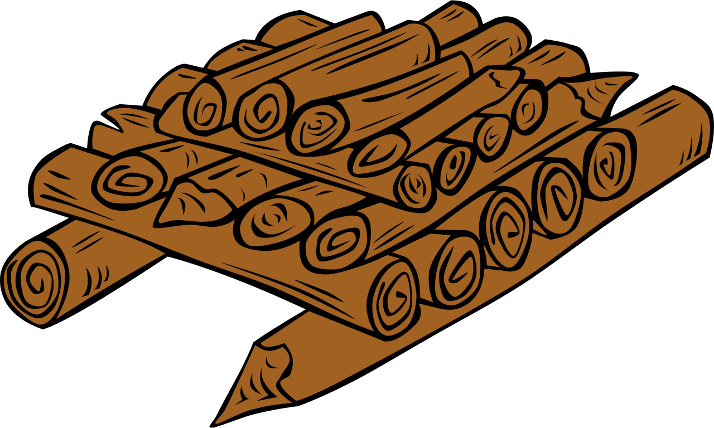 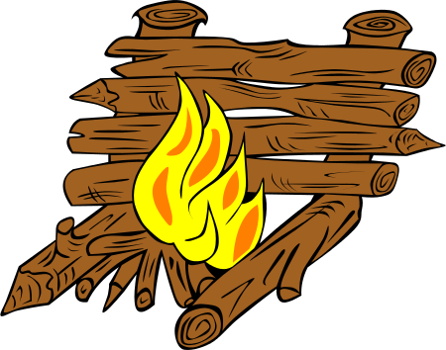 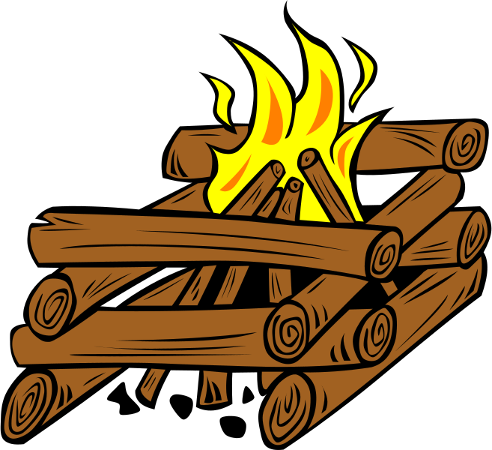 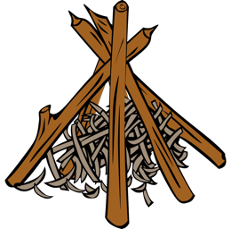 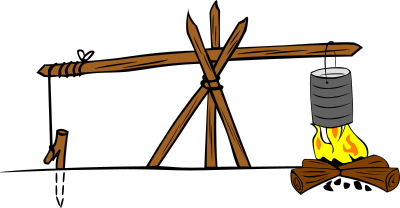 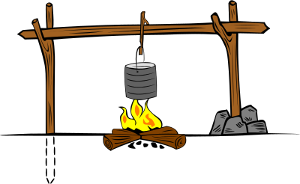 APPENDIX 5 (2 PAGES)ROMAN CHARIOT AND LASHINGS INSTRUCTIONS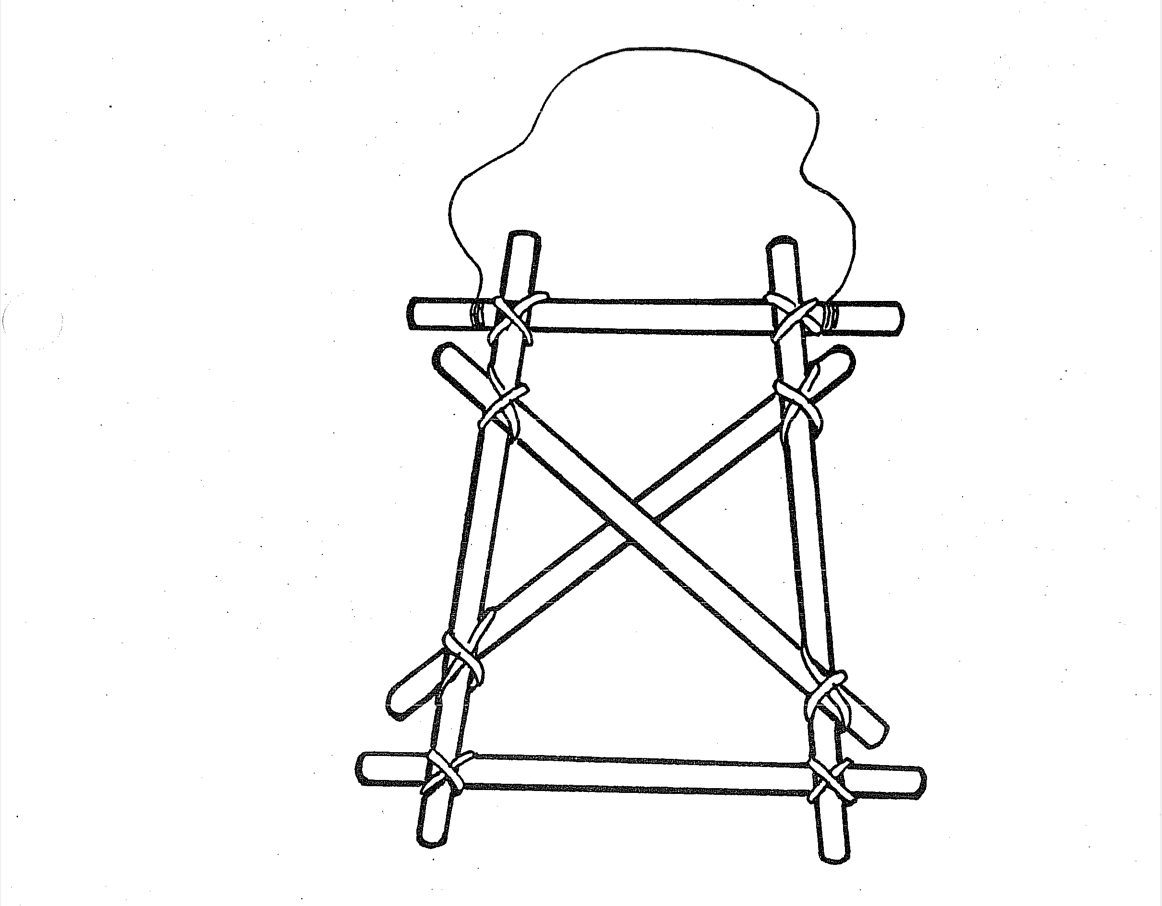 TIEING A SQUARE LASHING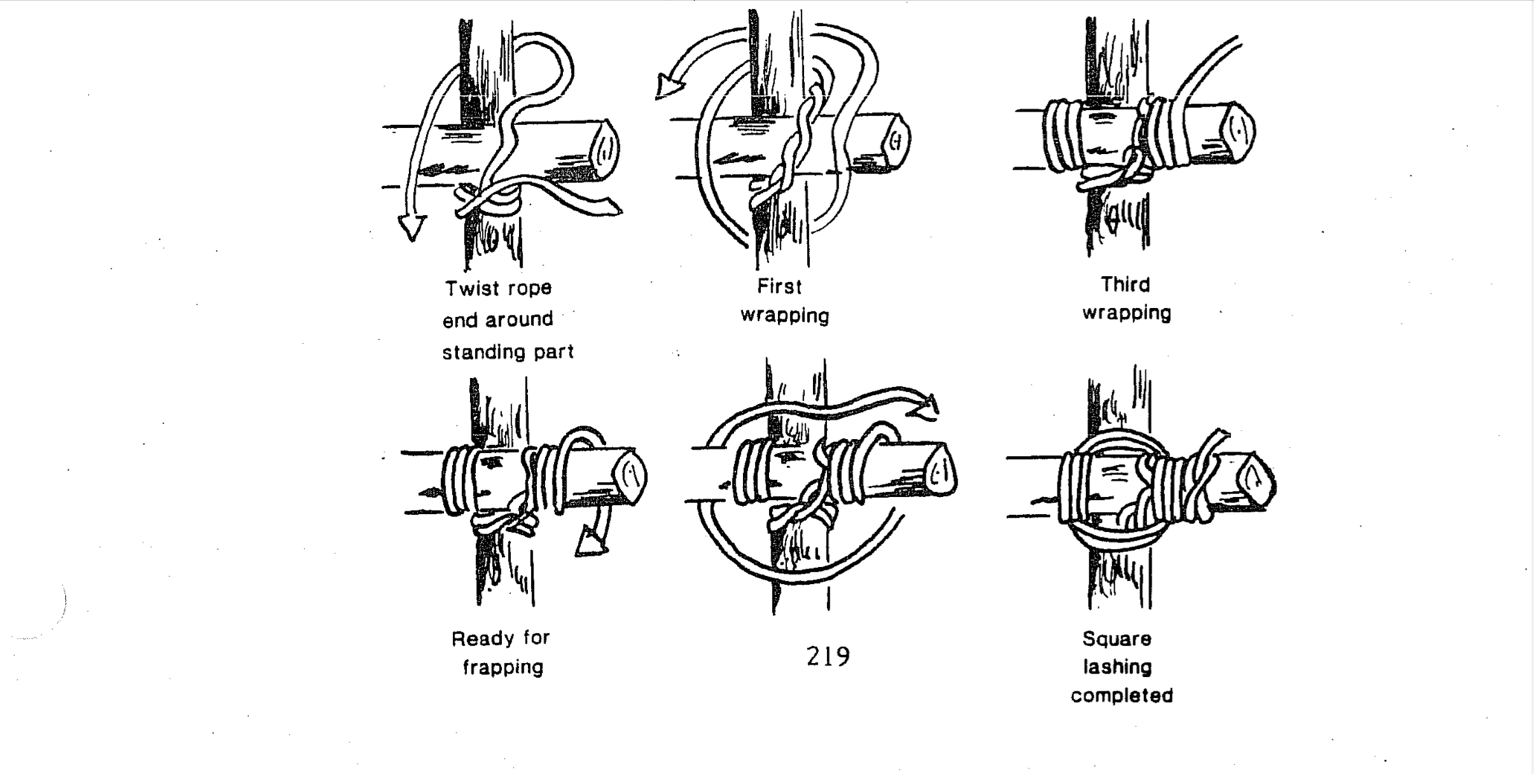 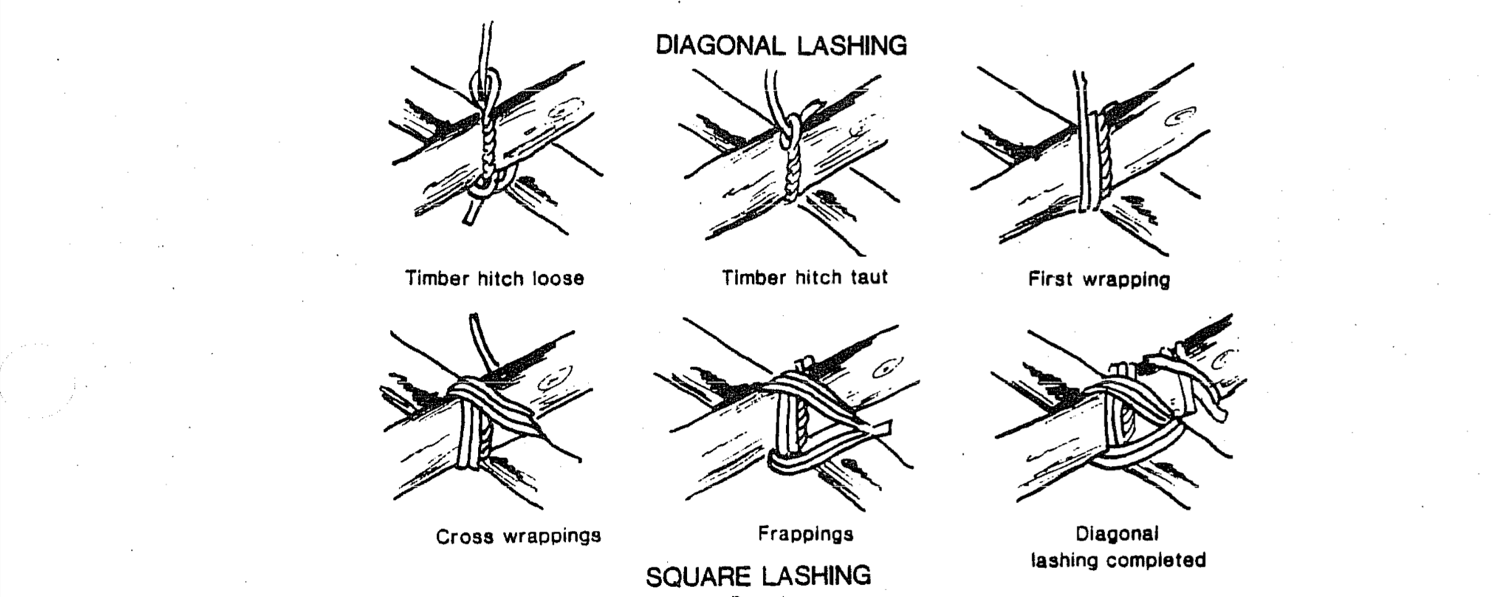 Pathfinder Fair Uniform InspectionName of Club ______________________________________Uniform scoring Guidance = If all members have corrected uniform item award 10pts (per category i.e. scarf)If 1 or more (more than 50%) members are missing a uniform item award that club 5 points for that uniform category. If more than half the club is missing a uniform item, award the club 0 points for that uniform category.  FUN EVENTSRelay – Scoring Card Each Participating Club gets 15pts – 45 max points Tug of War Each Participating Club gets 15pts – 45 max points Surprise Fun Game 3Total Points: Uniform – 50 Trust-my-Knot – 80 Chariot Race – 85 Fire Building – 85Semaphore – 79 Relay – 45Tug of War – 45 Game 3 – Bonus Total amount of points:  469 Club Name: Trust-My-Knot Criteria Score Speed Score (8mins or under) (15pts)    /15Accuracy of Knots Score (5pts per knot)/35Position Score (1st , 2nd , 3rd )               15                 10                 5Club Name: Chariot Race  Chariot Race  Club Participation.                                                                                                                                        /15Club Participation.                                                                                                                                        /15Club Participation.                                                                                                                                        /15Criteria Criteria  Score Speed Score (12mins or under) (15pts)Speed Score (12mins or under) (15pts)                             /15Accuracy of Lashings/Knots Score (Expected knots/lashings: x8 Square Knots, x19 Clover Hitch, x1 Timber Hitch, x1 Diagonal Lashing Knot)All correct = 40pts    /   14 or more correct = 20pts   /   13 or less = 10pts Accuracy of Lashings/Knots Score (Expected knots/lashings: x8 Square Knots, x19 Clover Hitch, x1 Timber Hitch, x1 Diagonal Lashing Knot)All correct = 40pts    /   14 or more correct = 20pts   /   13 or less = 10pts                               /40 (All correct)Chariot holds for entire course Chariot holds for entire course                 /10Position Score (1st , 2nd , 3rd )Position Score (1st , 2nd , 3rd )15          10          5Club Name: Fire Building  Criteria Score Quality of Build Score/10Appropriate Fuel /15Speed Score Lighting (3mins or under) (15pts)/5The Fires stays Lit Score (2mins)/25Position Score (1st , 2nd , 3rd )15          10          5Club Name: SemaphoreCriteria Score Speed Score (10 mins or under) (15pts)/15Correct Code Reading (1pts per letter)/34Position Score (1st , 2nd , 3rd )15          10          5Attendee InspectionOne point Per Item(Group overall) Number of Missing Items(Per Pathfinder)Scarf, Yellow with logoi.e. 10 pts – 10/100Pathfinders Woggle i.e. 5 pts – 9/101/10Grey t-shirt or Club t-shirti.e. 5 pts – 8/103/10Plain Dark Bottoms (Club bottoms – no leggings/jeggings)i.e. 0 pts – 3/107/10Total Pointi.e. 30/ 50 max pointsInspectors NameClub Name: Orienteering  Inform teams of games ! 5 games approx.Inform teams of games ! 5 games approx.Criteria Score Speed Score (8 mins or under) (15pts)/15Position Score (1st , 2nd , 3rd )15          10          5Orienteering  Criteria Score Position Score (1st , 2nd , 3rd )30          20        10Orienteering  Criteria Score Position Score (1st , 2nd , 3rd )30          20        10